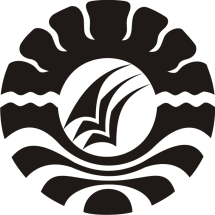 SKRIPSIPENERAPAN SENAM OTAK (BRAIN GYM) DALAM BIMBINGAN KELOMPOKUNTUK MENGURANGI KEJENUHAN BELAJAR SISWA DI SMP NEGERI 8 MAKASSARRIZKA ARIYANTI SAFITRIPSIKOLOGI PENDIDIKAN DAN BIMBINGANFAKULTAS ILMU PENDIDIKAN UNIVERSITAS NEGERI MAKASSAR2016PENERAPAN SENAM OTAK (BRAIN GYM) DALAM BIMBINGAN KELOMPOKUNTUK MENGURANGI KEJENUHAN BELAJAR SISWA DI SMP NEGERI 8 MAKASSARSKRIPSIDiajukan Kepada Fakultas Ilmu Pendidikan Universitas Negeri MakassarUntuk Memenuhi Sebagian Persyaratan MemperolehGelar Sarjana Pendidikan (S. Pd)Oleh :RIZKA ARIYANTI SAFITRI1244041052PSIKOLOGI PENDIDIKAN DAN BIMBINGANFAKULTAS ILMU PENDIDIKAN UNIVERSITAS NEGERI MAKASSAR2016